ПРОЕКТ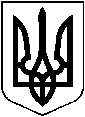 УКРАЇНАХМІЛЬНИЦЬКА МІСЬКА РАДАВінницької області                                              Р І Ш Е Н Н Я  № ____від “__” _________ 2020 року                                            __ сесія міської ради                                                                                                                                            	                                                                                   7 скликанняПро внесення змін до Порядку використання коштівмісцевого бюджету Хмільницької міської об’єднаної територіальної громади, передбачених на фінансування Програми розвитку житлово-комунального господарства та благоустрою Хмільницької міської об’єднаної територіальної громади на 2019-2021 роки (зі змінами)З метою забезпечення фінансування заходів, передбачених у Програмі розвитку житлово-комунального господарства та благоустрою Хмільницької міської об’єднаної територіальної громади на 2019-2021 роки, затвердженій рішенням 53 сесії 7 скликання міської ради від 19.10.2018 р. №1693 (зі змінами), відповідно до Бюджетного кодексу України та Закону України «Про державну допомогу суб’єктам господарювання»,  керуючись ст.26, 59 Закону України «Про місцеве самоврядування в Україні», міська рада В И Р І Ш И Л А:Внести наступні зміни та доповнення до Порядку використання коштів місцевого бюджету Хмільницької міської об’єднаної територіальної громади, передбачених на фінансування Програми розвитку житлово-комунального господарства та благоустрою Хмільницької міської об’єднаної територіальної громади на 2019-2021 роки, затвердженої рішенням 53 сесії 7 скликання міської ради від 19.10.2018 р. №1693 (зі змінами) (далі Порядок):Доповнити пункт 2 розділу І. Загальні положення, виклавши його у наступній редакції:«  2. Головним розпорядником коштів з виконання заходів Програми, крім пунктів 3.32, 3.33, 3.34, 3.35, 5.1 та 10.1 розділу 7 «Напрямки діяльності та заходи Програми, є управління житлово-комунального господарства та комунальної власності Хмільницької міської ради. ».Доповнити пункт 3 розділу І. Загальні положення, виклавши його у наступній редакції:«  3. Головним розпорядником коштів з виконання заходів Програми пунктів 3.32, 3.33, 3.34, 3.35, 5.1 та 10.1 розділу 7 «Напрямки діяльності та заходи Програми»  є виконавчий комітет Хмільницької міської ради.  » 1.3. Доповнити пункт 4 розділу І. Загальні положення, виклавши його у наступній редакції:« 4. Одержувачем коштів з виконання заходів Програми є КП «Хмільниккомунсервіс», як балансоутримувач об’єктів благоустрою, по пунктах розділу 7 «Напрямки діяльності та заходи Програми», а саме:- п.1.1. «Санітарна очистка та прибирання вулиць Хмільницької міської об’єднаної територіальної громади: - ручне та механізоване  прибирання вулиць; - механізоване вивезення сміття; - придбання та приготування протиожеледної суміші»;- п.1.2. «Проведення робіт з ремонту і утримання об’єктів та елементів  благоустрою Хмільницької міської об’єднаної територіальної громади, інші роботи з благоустрою Хмільницької міської об’єднаної територіальної громади відповідно до затвердженого рішенням виконкому міської ради переліку»;- п.1.3. «Проведення загальноміських заходів з санітарної очистки та благоустрою Хмільницької міської об’єднаної територіальної громади (механізоване навантаження та вивезення сміття та підвезення ґрунту): - місячник (двомісячник) – протягом березня -   травня; - декадник з благоустрою та санітарної очистки Хмільницької міської об’єднаної територіальної громади – серпень; - щотижневий загальноміський санітарний день – п’ятниця»;- п.1.4. «Вивезення твердих побутових відходів із стихійних сміттєзвалищ»;- п.1.5. «Придбання, виготовлення та встановлення контейнерних майданчиків для сміттєвих контейнерів»;- п.1.6. «Придбання та встановлення захисного екрана на полігоні твердих побутових відходів м. Хмільника, Вінницької області»;- п.1.7. «Ліквідація тління побутових відходів та пересипання відходів грунтом на полігоні ТПВ м. Хмільника, Вінницької області»;- п 1.9. «Нове будівництво ангару з благоустроєм території на полігоні твердих побутових відходів м. Хмільника, Вінницької обл. (з коригуванням ПКД та проведенням її експертизи)»;- п 1.10. «Придбання та встановлення контейнерів для збору твердих побутових відходів місткістю 1100 літрів зі  сферичною кришкою»;- п 1.12. «Розвантаження та встановлення сортувальної лінії з пакувальними пресами  на полігоні твердих побутових відходів м. Хмільника, Вінницької обл.»;- п.2.1. «Утримання мереж зовнішнього освітлення  (в тому числі витрати на електроенергію для зовнішнього освітлення Хмільницької міської об’єднаної територіальної громади, витрати на ремонт)»;- п.2.2. «Нове будівництво лінії зовнішнього освітлення по вул. Лєрмонтова в м.Хмільнику Вінницької області (з виготовленням ПКД та проведенням її експертизи)»;- п.2.3. «Нове будівництво лінії  зовнішнього  освітлення  по вул. Набережна від будинку №33 до будинку №84 в м. Хмільнику  Вінницької області (з виготовленням ПКД та проведенням її експертизи)»;- п.2.11. «Приєднання електроустановок міського парку ім. Т.Г.Шевченка м. Хмільника Вінницької обл. до електричних мереж електропостачання  та погодження проектної документації на відповідність наданим технічним умова та чинним нормативно-правовим актам»;- п.2.12. «Нове будівництво електричних мереж для здійснення електропостачання міського парку ім. Т.Г.Шевченка м. Хмільника Вінницької обл. (з виготовленням ПКД та проведенням експертизи)»;- п.2.13. «Отримання технічних умов для збільшення дозволеної приєднаної потужності електроустановок з виготовленням технічної документації»;- п.3.1. «Виготовлення та встановлення вуличних меблів (лавок, лав, столів)  на вулицях Хмільницької міської об’єднаної територіальної громади та в’їзних знаків»;- п.3.2. «Проведення  технічної  інвентаризації та паспортизації об’єктів благоустрою»;- п.3.15. «Охорона та благоустрій території міського парку ім. Т.Г. Шевченка в м. Хмільнику Вінницької області»;- п.3.16. «Нове будівництво ливневої каналізації по вул. Суворова в м. Хмільнику  Вінницької області (з виготовленням ПКД та проведенням її експертизи)»;- п.3.17. «Придбання, виготовлення та встановлення огорожі навколо ставка №1 в міському парку ім. Т.Г. Шевченка в м. Хмільнику Вінницької області»;- п.3.23. «Виготовлення, придбання та встановлення тимчасових споруд (бесідок, альтанок) в міському парку ім. Т.Г. Шевченка  м. Хмільника Вінницької області»;- п.3.25. «Проект «Канатний місток-провідник привабить туристів в Хмільник»;- п.6.1. «Проведення робіт з видалення аварійних, сухостійних та фаутних дерев та таких, що досягли вікової межі на загальноміській території Хмільницької міської об’єднаної територіальної громади»;- п.6.2. «Проведення робіт з обрізки зелених насаджень (формувальне, санітарне та омолоджувальне обрізування)»;- п.6.3. «Посів та вирощування розсади однорічних квітів, висаджування квітів на клумби і догляд за ними»;- п.6.4. «Проведення робіт з посіву газонної трави на зелених зонах Хмільницької міської об’єднаної територіальної громади, викошування газонів, трав та бур’янів за допомогою газонокосарок та  кущорізів»;- п.6.5. «Придбання та висаджування зелених насаджень  в міському парку ім. Т.Г.Шевченка у м. Хмільнику Вінницької області»;- п.6.6. «Придбання та висаджування зелених насаджень   на клумбі по Проспекту Свободи біля  будинку культури в м. Хмільнику Вінницької обл.»;- п.7.1. «Регулювання чисельності тварин, що не утримуються людиною»;- п.8.1. «Проведення робіт з благоустрою та утримання кладовищ Хмільницької міської об’єднаної територіальної громади та місць інших поховань (із залученням громадськості до виконання робіт)»;- п.8.2. «Нове будівництво огорожі  навколо кладовища «Соколівське» по вул. Пушкіна в м. Хмільник, Вінницької області (з виготовленням ПКД та проведенням її експертизи)»;- п.8.3. «Нове будівництво огорожі  навколо кладовища «Вугринівське» по вул. Чайковського в м. Хмільник, Вінницької області (з виготовленням ПКД та проведенням її експертизи)»;- п.8.4. «Нове будівництво частини огорожі  навколо кладовища  по вул. Небесної Сотні в м. Хмільник, Вінницької області (з виготовленням ПКД та проведенням її експертизи)»;- п.9.1. «Виготовлення та розповсюдження інформаційних листівок, буклетів, брошур для мешканців Хмільницької міської об’єднаної територіальної громади щодо нормативно-правових актів».  »1.4. Доповнити пункт 5 розділу І. Загальні положення, виклавши його у наступній редакції:« 5. Одержувачем коштів з виконання заходів Програми є КП «Хмільницька ЖЕК», як балансоутримувач багатоквартирних житлових будинків, по пунктах розділу 7 «Напрямки діяльності та заходи Програми», а саме:- п.11.1. «Виготовлення проектно-кошторисної документації на капітальний ремонт трьох пасажирських ліфтів по вул. Ватутіна, 14 в м. Хмільнику Вінницької обл., з проведенням її експертизи»;- п.11.2. «Проведення капітального ремонту трьох пасажирських ліфтів,  які знаходяться в 9-ти поверховому будинку №14 по вул. Ватутіна у м. Хмільнику». »1.5. Назву розділу V. «Порядок використання бюджетних коштів, передбачених на виконання заходу Програми пункту 10.1, визначеного пунктом 3 розділу І цього Порядку», викласти у новій редакції:«  V. Порядок використання бюджетних коштів, передбачених на виконання заходів Програми пунктів 3.32, 3.33, 3.34, 3.35 та 10.1, визначених пунктом 3 розділу І цього Порядку ».1.6. Пункт 3 розділу V. Порядок використання бюджетних коштів, передбачених на виконання заходів Програми пункту 3.32, 3.33, 3.34, 3.35 та 10.1, визначеного пунктом 3 розділу І цього Порядку, а саме:«  3. Головний розпорядник коштів здійснює видатки за видами витрат:- оплата послуг з дослідження мережі автобусних маршрутів  з метою визначення потреб населення в пасажирських перевезеннях.  »   вважати пунктом 2.1.7. Доповнити пункт 2 розділу V. Порядок використання бюджетних коштів, передбачених на виконання заходів Програми пункту 3.32, 3.33, 3.34, 3.35 та 10.1, визначеного пунктом 3 розділу І цього Порядку, виклавши його у наступній редакції:«  2. Головний розпорядник коштів здійснює видатки за видами витрат:- оплата послуг з дослідження мережі автобусних маршрутів  з метою визначення потреб населення в пасажирських перевезеннях;- оплата послуг з проведення поточного ремонту покриття майданчика біля приміщення за адресою вул.. Шевченка, 1 м. Хмільник Вінницької області (з виготовленням кошторисної документації);- оплата послуг з проведення поточного ремонту сходів при вході до приміщення КЗ «Історичний музей м. Хмільника» (з виготовленням кошторисної документації);- оплата послуг з проведення поточного ремонту підпірних стінок приміщення  КЗ «Історичний музей м. Хмільника» (з виготовленням кошторисної документації);- оплата послуг з проведення поточного ремонту сходових маршів до входу на другий ярус вежі, приміщення КЗ «Історичний музей м. Хмільника» (з виготовленням кошторисної документації).  » 1.8. Доповнити Порядок розділом ІV-І. Порядок використання бюджетних коштів, передбачених на виконання заходу Програми пункту 5.3, визначеного пунктом 3 розділу І цього Порядку, виклавши його у наступній редакції:«  ІV-І. Порядок використання бюджетних коштів, передбачених на виконання заходу Програми пункту 5.3, визначеного пунктом 3 розділу І цього ПорядкуВикористання бюджетних коштів, передбачених Програмою та визначених пунктом 3 розділу І цього Порядку, здійснюється головним розпорядником коштів відповідно до кошторису на відповідний рік та рішення виконавчого комітету Хмільницької міської ради «Про результати конкурсу «Чисте місто». Переможцям конкурсу, відповідно до рішення виконавчого комітету Хмільницької міської ради «Про результати конкурсу «Чисте місто», подати до відділу бухгалтерського обліку Хмільницької міської ради  необхідні документи зазначені п. 5.6. Порядку проведення конкурсу «Чисте місто», затвердженому рішенням виконкому міської ради від 15.01.2020 р. №13.Головний розпорядник коштів перераховує грошові винагороди на поточні рахунки переможців конкурсу у розмірах, визначених рішенням виконавчого комітету Хмільницької міської ради «Про результати конкурсу «Чисте місто».Переможцям конкурсу використати кошти на благоустрій відповідних територій та прозвітувати про їх використання протягом першого півріччя року, наступного за звітним, на засіданні виконавчого комітету міської ради.  » Відділу організаційної роботи міської ради відобразити відповідні зміни в оригіналі  рішення 60 сесії Хмільницької міської ради 7 скликання від 19.02.2019 р. №1903 «Про затвердження Порядку використання коштів місцевого бюджету Хмільницької міської об’єднаної територіальної громади, передбачених на фінансування Програми розвитку житлово-комунального господарства та благоустрою Хмільницької міської об’єднаної територіальної громади на 2019-2021 роки».3. Контроль за виконанням цього рішення покласти на постійну комісію міської ради з питань планування, бюджету, економічного розвитку та підприємництва (голова Кондратовець Ю.Г.).Міський голова                                                           С.Б.Редчик